ΘΕΜΑ: "Εγγραφή στην Επετηρίδα Ιδιωτικών Εκπαιδευτικών, κλάδων/ειδικοτήτων            Δευτεροβάθμιας Εκπαίδευσης "  και    "Τροποποίηση απόφασης εγγραφής στην Επετηρίδα Ιδιωτικών Εκπαιδευτικών "Έχοντας υπόψη:1.Τις διατάξεις:α. του άρθρου 28 του ν.682/1977 (ΦΕΚ 244 τ. Α΄) «Περί Ιδιωτικών σχολείων Γενικής Εκπαιδεύσεως και Σχολικών Οικοτροφείων», όπως έχει τροποποιηθεί και διατηρείται σε ισχύ, βάσει των διατάξεων της περ.3 της υποπαρ.Θ2 της παρ. Θ του άρθρου πρώτου του ν.4093/2012 (ΦΕΚ 222 τ. Α΄) «Έγκριση Μεσοπρόθεσμου Πλαισίου Δημοσιονομικής Στρατηγικής 2013−2016 − Επείγοντα Μέτρα Εφαρμογής του ν. 4046/2012 και του Μεσοπρόθεσμου Πλαισίου Δημοσιονομικής Στρατηγικής 2013−2016» και της παρ. 1 β και δ του άρθρου 39 του ν. 4115/2013 (ΦΕΚ 24 τ. Α΄) «Οργάνωση και λειτουργία Ιδρύματος Νεολαίας και Δια Βίου Μάθησης και Εθνικού Οργανισμού Πιστοποίησης Προσόντων και Επαγγελματικού Προσανατολισμού και άλλες διατάξεις».β. των άρθρων 12,13, 14 και της παρ.7 του άρθρου 62 του ν.1566/1985 (ΦΕΚ 167 τ. Α΄) «Δομή και λειτουργία της πρωτοβάθμιας και δευτεροβάθμιας εκπαίδευσης και άλλες διατάξεις», όπως ισχύει γ. του άρθρου 1 παρ.7 του ν.3194/2003 (ΦΕΚ 267 τ. Α) «Ρύθμιση εκπαιδευτικών θεμάτων και άλλες διατάξεις»2. Το π. δ. 114/2014 (ΦΕΚ 181 τ. Α΄) «Οργανισμός Υπουργείου Παιδείας και Θρησκευμάτων»      3. Το  π.δ.  24/2015 (ΦΕΚ 20 Α΄) «Σύσταση και μετονομασία Υπουργείων, μεταφορά της Γενικής      Γραμματείας Κοινωνικών Ασφαλίσεων»,    4. Την αριθ. 19218/1978 υ. α. (ΦΕΚ 175 τ.Β΄) «Περί του τρόπου συντάξεως και τηρήσεως επετηρίδος Λειτουργών Ιδιωτικής Εκπ/σεως», όπως τροποποιήθηκε με την αριθ. Φ7/242/Δ5/11865/1994 υ.α. ( ΦΕΚ 831 τ.Β΄) «Περί εγγραφής στην επετηρίδα των ιδιωτικών εκπαιδευτικών γενικής εκπαίδευσης»  Την αριθ. ΣΤ5/71/1986 κ. υ. α. (ΦΕΚ 834 τ. Β΄) «Διατήρηση και τροποποίηση διατάξεων που αφορούν την υποβολή δικαιολογητικών στις Υπηρεσίες του Υπουργείου Εθνικής Παιδείας και Θρησκευμάτων»    5. Την αριθ. 175372/Y1/29.10.2014 υ.α. (ΦΕΚ 2988 τ. Β΄) «Μεταβίβαση δικαιώματος υπογραφής «Με εντολή Υπουργού» στο Γενικό Γραμματέα Υπουργείου Παιδείας και Θρησκευμάτων, στους Προϊσταμένους Γενικών Διευθύνσεων, Διευθύνσεων και Τμημάτων της Γενικής Γραμματείας Υπουργείου Παιδείας και Θρησκευμάτων και στους Προϊσταμένους αυτοτελών υπηρεσιακών μονάδων του Υπουργείου Παιδείας και Θρησκευμάτων    6.Την αριθμ. 174218/Δ5/27-10-2014 απόφαση  της Αναπλ. Προϊσταμένης της Διεύθυνσης  Ιδιωτικής Εκπαίδευσης.   7.Τις αιτήσεις των ενδιαφερομένων  και  τα συνημμένα δικαιολογητικά                                            ΑποφασίζουμεΑ. Την εγγραφή στην Επετηρίδα Ιδιωτικής Εκπαίδευσης, κατά κλάδο/ειδικότητα, των κάτωθι αναφερομένων, ως ακολούθως:Β. Την τροποποίηση της υπ’ αριθμ.  174218/Δ5/27-10-2014                                                                                                                                             Απόφασης  της  Αναπλ. Προϊσταμένης της Διεύθυνσης  Ιδιωτικής Εκπαίδευσης ως προς την εγγραφή στην επετηρίδα ιδιωτικών εκπαιδευτικών,  του εκπαιδευτικού Λαδιά Νικολάου , ως ακολούθως:ΛΑΔΙΑΣ ΝΙΚΟΛΑΟΣ  του ΔΗΜΗΤΡΙΟΥ κλάδων ΠΕ 19 (ΠΛΗΡΟΦΟΡΙΚΗΣ ΑΕΙ) και ΠΕ12.05(ΗΛΕΚΤΡΟΛΟΓΩΝ), χωρίς  πιστοποιημένη παιδαγωγική και διδακτική επάρκεια.                                                                             H ΠΡΟΪΣΤΑΜΕΝΗ ΤΗΣ ΓΕΝΙΚΗΣ ΔΙΕΥΘΥΝΣΗΣ                                                                                               ΕΥΔΟΚΙΑ ΚΑΡΔΑΜΙΤΣΗ Εσωτερική Διανομή:Δ/νση Διοίκησης Προσ/κού Δ.Ε. - Τμήμα Α΄ 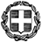 Μαρούσι,  13-07-2015Αριθ.Πρωτ: 112416/E2 Βαθμός Προτερ.: ΕΛΛΗΝΙΚΗ ΔΗΜΟΚΡΑΤΙΑΥΠΟΥΡΓΕΙΟ ΠΟΛΙΤΙΣΜΟΥ,  ΠΑΙΔΕΙΑΣ ΚΑΙ ΘΡΗΣΚΕΥΜΑΤΩΝ              ΓΕΝΙΚΗ ΓΡΑΜΜΑΤΕΙΑ  ΥΠΑΙΘΕΛΛΗΝΙΚΗ ΔΗΜΟΚΡΑΤΙΑΥΠΟΥΡΓΕΙΟ ΠΟΛΙΤΙΣΜΟΥ,  ΠΑΙΔΕΙΑΣ ΚΑΙ ΘΡΗΣΚΕΥΜΑΤΩΝ              ΓΕΝΙΚΗ ΓΡΑΜΜΑΤΕΙΑ  ΥΠΑΙΘΓΕΝΙΚΗ ΔΙΕΥΘΥΝΣΗ ΠΡΟΣΩΠΙΚΟΥΠ/ΘΜΙΑΣ ΚΑΙ Δ/ΘΜΙΑΣ ΕΚΠ/ΣΗΣΔΙΕΥΘΥΝΣΗ ΔΙΟΙΚΗΣΗΣ ΠΡΟΣΩΠΙΚΟΥ Δ.Ε.ΤΜΗΜΑ A΄(ΔΙΟΡΙΣΜΩΝ)-----Ταχ. Δ/νση: Α. Παπανδρέου 37Τ.Κ. – Πόλη:151 80 Μαρούσι Ιστοσελίδα: http://www.minedu.gov.gr/ Πληροφορίες: Παπαναστασίου Μ. 	  Ευαγγελίδου Ε. Τηλέφωνο: 210-3442395 -3417             FAX: 210 3442867Α Π Ο Φ Α Σ ΗΤαχ. Δ/νση: Α. Παπανδρέου 37Τ.Κ. – Πόλη:151 80 Μαρούσι Ιστοσελίδα: http://www.minedu.gov.gr/ Πληροφορίες: Παπαναστασίου Μ. 	  Ευαγγελίδου Ε. Τηλέφωνο: 210-3442395 -3417             FAX: 210 3442867ΕΠΩΝΥΜΟΟΝΟΜΑΠΑΤΡΩΝΥΜΟΚΛΑΔΟΣ/ΕΙΔΙΚΟΤΗΤΑΕΤΟΣ ΓΕΝΝΗΣΗΣΠΑΙΔ. ΚΑΤΑΡΤΙΣΗΚΟΥΤΣΟΔΗΜΑΕΛΕΝΗΓΕΩΡΓΙΟΣΠΕ011983ΝΑΙΠΑΠΑΔΟΠΟΥΛΟΥΘΕΟΔΩΡΑΑΜΒΡΟΣΙΟΣΠΕ011988ΝΑΙΦΛΑΜΠΟΥΛΙΔΟΥΕΥΔΟΞΙΑΝΙΚΟΛΑΟΣΠΕ011975ΝΑΙΑΔΑΜΟΥΚΩΝΣΤΑΝΤΙΝΑΣΤΕΡΓΙΟΣΠΕ021986ΝΑΙΑΛΕΞΟΠΟΥΛΟΥΚΛΕΟΠΑΤΡΑΠΑΝΑΓΙΩΤΗΣΠΕ021977ΝΑΙΑΡΑΠΑΚΗΕΛΙΣΣΑΒΕΤ-ΙΩΑΝΝΑΑΡΙΣΤΟΤΕΛΗΣΠΕ021990ΝΑΙΒΟΥΛΓΑΡΗΕΥΑΓΓΕΛΙΑΙΩΑΝΝΗΣΠΕ021984ΝΑΙΓΕΛΑΝΗΕΛΕΝΗΚΩΝΣΤΑΝΤΙΝΟΣΠΕ021983ΝΑΙΔΗΜΟΥΟΛΓΑΑΛΕΞΑΝΔΡΟΣΠΕ021992ΝΑΙΚΑΡΑΚΟΛΙΟΣΗΡΑΚΛΗΣΑΡΙΣΤΕΙΔΗΣΠΕ021989ΝΑΙΚΟΛΟΒΟΥΕΙΡΗΝΗΔΗΜΗΤΡΙΟΣΠΕ021984ΝΑΙΜΗΛΙΤΣΗΓΕΩΡΓΙΑΒΑΣΙΛΕΙΟΣΠΕ021987ΝΑΙΜΠΛΕΚΟΥΧΡΙΣΤΙΝΑΒΑΣΙΛΕΙΟΣΠΕ021992ΝΑΙΣΑΛΑΜΠΑΣΗΑΜΑΛΙΑΓΕΩΡΓΙΟΣΠΕ021987ΝΑΙΣΤΡΑΓΑΛΗΣΠΑΝΑΓΙΩΤΗΣΠΑΝΤΕΛΗΣΠΕ021989ΝΑΙΤΖΑΝΝΑΤΟΣΔΗΜΗΤΡΙΟΣΓΕΡΑΣΙΜΟΣΠΕ021989ΝΑΙΤΣΑΡΟΥΧΙΔΗΣΧΡΗΣΤΟΣΑΒΡΑΑΜΠΕ021982ΝΑΙΤΣΙΤΑΚΗΜΑΡΙΑΝΘΗΙΩΑΝΝΗΣΠΕ021973ΝΑΙΨΥΧΟΜΑΝΗΕΛΕΥΘΕΡΙΑΒΑΣΙΛΕΙΟΣΠΕ021984ΝΑΙΑΘΑΝΑΣΟΥΛΗΠΗΝΕΛΟΠΗΑΘΑΝΑΣΙΟΣΠΕ02,ΠΕ131963ΝΑΙΑΛΒΕΡΤΗΑΝΑΣΤΑΣΙΑΒΑΣΙΛΕΙΟΣΠΕ031972ΝΑΙΚΑΤΣΙΟΣΚΩΝΣΤΑΝΤΙΝΟΣΔΗΜΗΤΡΙΟΣΠΕ031984ΝΑΙΣΙΤΟΚΩΝΣΤΑΝΤΙΝΟΥΒΑΣΙΛΕΙΟΣΓΕΩΡΓΙΟΣΠΕ031974ΝΑΙΤΣΑΚΑΤΟΣΣΤΕΦΑΝΟΣΧΡΗΣΤΟΣΠΕ031983ΝΑΙΑΠΟΣΤΟΛΙΔΟΥΑΛΕΞΑΝΔΡΑΙΩΑΝΝΗΣΠΕ04.011982ΝΑΙΑΣΗΜΑΚΟΠΟΥΛΟΣΧΡΗΣΤΟΣΝΙΚΟΛΑΟΣΠΕ04.011986ΝΑΙΚΟΛΙΑΚΟΥΗΡΩΓΕΩΡΓΙΟΣΠΕ04.011982ΝΑΙΚΑΡΑΦΛΟΥΖΩΗΓΕΩΡΓΙΟΣΠΕ04.021990ΝΑΙΠΑΠΑΔΟΠΟΥΛΟΥΣΟΦΙΑΣΠΥΡΙΔΩΝΑΣΠΕ04.041984ΝΑΙΡΑΛΛΗΑΣΗΜΙΝΑΙΩΑΝΝΗΣΠΕ051983ΝΑΙΓΡΗΓΟΡΙΟΥΣΥΜΕΛΑΜΙΧΑΗΛΠΕ061977ΝΑΙΖΑΧΜΑΝΟΓΛΟΥΜΑΡΙΑ-ΜΥΡΤΙΔΙΩΤΙΣΑΘΕΟΔΩΡΟΣΠΕ061990ΝΑΙΚΟΣΙΝΑΒΑΡΒΑΡΑΑΝΑΣΤΑΣΙΟΣΠΕ061992ΝΑΙΛΑΣΚΑΡΙΔΟΥΕΥΓΕΝΙΑΚΟΣΜΑΣΠΕ061987ΝΑΙΝΙΚΟΛΑΪΔΗΣΔΗΜΗΤΡΙΟΣΑΧΙΛΛΕΑΣΠΕ061991ΝΑΙΠΑΠΑΓΕΩΡΓΙΟΥΒΑΣΙΛΙΚΗΑΝΑΣΤΑΣΙΟΣΠΕ061977ΝΑΙΤΣΑΡΟΥΧΗΔΗΜΗΤΡΑΓΕΩΡΓΙΟΣΠΕ061989ΝΑΙΚΟΥΤΣΩΝΗΜΕΛΠΟΜΕΝΗΚΩΝΣΤΑΝΤΙΝΟΣΠΕ071972ΝΑΙΛΙΒΑΝΟΣΠΑΝΑΓΙΩΤΗΣΝΙΚΟΛΑΟΣΠΕ081980ΝΑΙΥΦΑΝΤΙΔΟΥΒΕΝΕΤΙΑΣΑΒΒΑΣΠΕ081991ΝΑΙΣΕΪΤΑΝΙΔΗΣΗΛΙΑΣΧΑΡΙΤΟΣΠΕ091985ΌΧΙΑΘΑΝΑΣΙΟΥΜΑΡΙΝΑΑΡΙΣΤΕΙΔΗΣΠΕ111975ΝΑΙΜΠΟΛΩΤΑΕΥΑΓΓΕΛΙΑΘΕΟΔΩΡΟΣΠΕ111982ΝΑΙΜΠΡΙΑΖΑΣΚΩΝΣΤΑΝΤΙΝΟΣΑΝΤΩΝΙΟΣ ΠΕ111990ΝΑΙΚΟΝΤΟΓΙΑΝΝΗΛΕΜΟΝΙΑΔΗΜΗΤΡΙΟΣΠΕ131962ΝΑΙΑΝΑΓΝΩΣΤΟΠΟΥΛΟΥΑΝΝΑΘΕΟΔΩΡΟΣΠΕ151992ΝΑΙΧΑΛΚΙΑΣΟΦΙΑΒΑΣΙΛΕΙΟΣΠΕ16.011990ΝΑΙΝΤΕΜΙΡΗΣΣΤΑΥΡΟΣΔΗΜΗΤΡΙΟΣΠΕ18.031992ΟΧΙΠΟΝΟΣΠΑΥΛΟΣΚΩΝΣΤΑΝΤΙΝΟΣΠΕ191988ΌΧΙΛΑΓΟΥΕΛΙΣΣΑΒΕΤΚΩΝΣΤΑΝΤΙΝΟΣΠΕ331980ΝΑΙΤΣΙΡΑΚΑΚΗΔΕΣΠΟΙΝΑΜΙΧΑΗΛΤΕ 161973ΌΧΙΜΑΡΚΟΥΑΓΓΕΛΙΚΗΘΕΟΔΩΡΟΣΤΕ161974ΟΧΙ